新 书 推 荐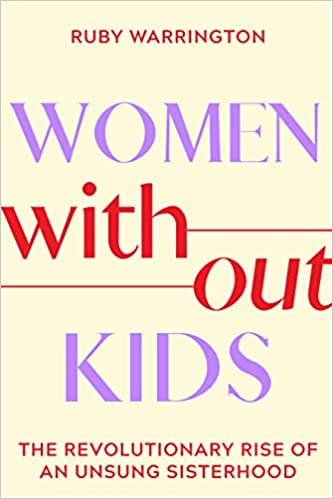 中文书名：《没有孩子的女人》英文书名：WOMEN WITHOUT KIDS作    者：Ruby Warrington出 版 社：Sounds True代理公司：Defiore /ANA/Lauren Li页    数：240页出版时间：2023年3月代理地区：中国大陆、台湾审读资料：电子稿类    型：大众文化内容简介：    这本书及时且彻底地对不做妈妈意味着什么进行了重新定义。    如果不是“妈妈”，那“女人”是什么？传统意义上把放弃母亲身份的女性标记为“他者”。我们的社会中不再有其正式的位置，因此她将一直处于边缘：古怪的女孩、神经质的女强人、“古怪”的姑姑。我们如果不再把没有孩子的女人当做悲伤、自恋或某种功能失调的人，而将其视为勇于创造一个女性能够完全自主的世界的先锋，又会如何呢？或者也可以提出记者兼思想领袖鲁比·沃林顿（Ruby Warrington）提出的问题：“成为一个没有孩子的女人，是否就是其本身的遗产呢？”本书源自一种个人视角，它通过代际治愈、女权主义和环保主义等议题，深入挖掘人类学中的这一经久不衰的禁忌话题，及时而勇敢地对不做妈妈这一行为进行了全新的定义。在全球生育速度空前放缓的背景下，沃灵顿写下：“选择是否生孩子是女性争取性别平等斗争的一个自然组成部分”“无论我们是出于故意还是环境而没有孩子，我们都可以生活在没有遗憾、羞耻或妥协的环境中。”    《没有孩子的女人》大胆而温柔地将非母亲的“无名氏姐妹会”团结起来——她们不再是贱民或边缘人，而是作为女性，作为人类，作为一个全球大家庭，成为我们进化和集体治愈的重要组成部分。作者简介：鲁比·沃林顿（Ruby Warrington）是一名出生于英国的作家，曾任英国《星期日泰晤士报时尚特刊》（Sunday Times Style）杂志的特写编辑。鲁比具有识别注定会成为文化叙事的一部分的问题的独特能力，因此被公认为个人发展领域的真正思想领袖。她创立了“新时代”生活方式平台the Numinous。她目前居住在迈阿密。如果想了解更多有关作者的信息，请访问她的网站：rubywarrington.com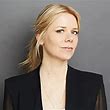 媒体评价：    “在《没有孩子的女人》一书中，鲁比·沃林顿对一个沉重且情绪化的话题——是否选择生孩子——进行了一场饱含同情心的探索。她探讨了促成这一决定的不同因素，并且真诚地分享了自己的个人经历，激发读者的深刻反思。《没有孩子的女人》是所有想要全面地了解这一重要人生选择的所有动力的读者的必读图书。”----妮可·勒佩拉博士（Dr Nicole LePera），《纽约时报》（New York Times）畅销书《如何工作》（How to Do the Work）的作者    “我读过无数关于选择不生孩子的书，我不记有哪一本像本书一样坦率、细心和精确。人们每当谈及这个问题，很容易变得油腔滑调，就算在感到自豪和确定的同时，也很容易陷入防御性的话语之中。可鲁比·沃林顿在《没有孩子的女人》中所做的却恰恰相反。她以深刻的洞察力和幽默感讲述了自己的故事，最重要的是，她对自己内心的动机充满了无尽的好奇。她做了充分的研究，对和这一话题相关的历史了如指掌，她运用这些知识，在我们的个人选择和为其提供信息依据的政治和社会环境之间构建了重要的关联。无论你对生育孩子有怎样的想法，基本的阅读都是必不可少的！”----梅根·多姆（Meghan Daum），《自私、肤浅和自我陶醉：16位作家关于不生孩子的决定》（Selfish, Shallow and Self-Absorbed: Sixteen Writers on The Decision Not to Have Kids）的编辑     “《没有孩子的女人》邀请我们重新考虑自己与成为母亲的关系，这一思考是很有必要的。传统的看法认为没有孩子的女性会感到羞愧和遗憾。鲁比的最新作品则为决定度过没有孩子的人生的女性及任何性别的人正名。”----瑞秋·卡格尔（Rachel Cargle），洛夫兰基金股份有限公司（The Loveland Foundation, Inc.）创立者“这是一本激进、感同身受、富有挑衅性的书，它采用女权主义的视角来研究在21世纪女性没有孩子意味着什么。通过个人叙述和细致的社会文化研究，鲁比·沃林顿向读者展示了有意识地拥有不成为母亲经历（无论是否出于选择）怎样改变着所有女性（包括母亲）的经历，并为我们的后代创造一个更美好的世界。”----乔迪·达伊（Jody Day），专门为无子女女性成立的公司Gateway Women的创始人，心理治疗师，《意外的生活：如何在没有孩子的情况下找到希望、意义和充实的未来》（Living the Life Unexpected: How to Find Hope, Meaning and a Fulfilling Future Without Children）的作者    “这不是一本关于没有孩子的人决心不生孩子的书。这是一本有关父权制下的母亲身份的书，讲述了我们的母亲、成为母亲、不成为母亲、选择和不选择以及它们的后果，还有那些将我们分隔开来并使我们与有毒的文化遗产联系在一起的事情。这是一部鲜明、直面现实、解放性的论著。”----霍利·惠特克（Holly Whitaker），《纽约时报》（New York Times）畅销书《像女人一样戒酒》（Quit Like a Woman）的作者    “本书从一个敏锐而复杂的视角，审视了一个没有孩子的女性在个人和政治方面的处境。我在阅读时想起了我第一次读丽贝卡·索尼特的《男人向我解释事情》（Men Explain Things to Me）的感受，这是一本激动人心、大胆、女权主义的书，它赋予了生否生育这一议题应有的可以自由对话的空间。”----艾玛·甘农（Emma Gannon），畅销书《橄榄》（Olive）的作者，Ctrl Alt Delete播客主持人    “《没有孩子的女人》进行了一场充满激情，令人信服的论证，它拒绝了关于女性应该如何生活的旧有观念。真正的自由是有权走独特的道路，而这条道路并不总是包括母亲这一身份。沃灵顿是解决围绕无子女女性的陈旧污名的先驱之一。”----柯尔斯滕·米勒（Kirsten Miller），《纽约时报》（New York Times）畅销书《变化》（The Change）的作者谢谢您的阅读！请将反馈信息发至：李文浩（Lauren Li）安德鲁·纳伯格联合国际有限公司北京代表处北京市海淀区中关村大街甲59号中国人民大学文化大厦1705室邮编：100872电话：010-82449901传真：010-82504200Email：Lauren@nurnberg.com.cn网站：www.nurnberg.com.cn豆瓣小站：英国安德鲁·纳伯格联合国际有限公司的小站 (douban.com)新浪微博：安德鲁纳伯格公司的微博_微博 (weibo.com)微信订阅号：“安德鲁﹒纳伯格联合国际有限公司北京代表处”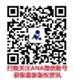 